Basisschool Den Heuvel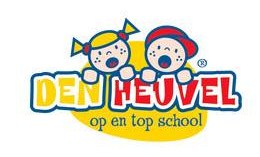 3920 LommelSlinkerstraat 62	011 54 02 58Warande 7	011 54 13 07Servaesdreef 25	011 54 24 74Fax: 011 54 02 52denheuvel@skynet.bewww.basisschooldenheuvel.beToestemming van de oudersBij deze geef ik	 ……………………………………………………………………… (naam ouder)mijn kind …………………………………………………………………………….. uit klas ……………de toestemming om de weg tussen de voor- en naschoolse opvang op de Warande en de hoofdschool aan de Slinkerstraat, en omgekeerd, zelfstandig af te leggen:met de fietste voet		(omcirkelen wat van toepassing is)Datum:							Naam en handtekening ouder:………………………..					……………………………………………….